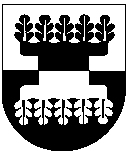 Šilalės rajono savivaldybės MERASpotvarkisDĖL ŠILALĖS RAJONO SAVIVALDYBĖS TARYBOS 4 POSĖDŽIO SUŠAUKIMO2023 m. birželio 22 d. Nr. T3-108ŠilalėVadovaudamasis Lietuvos Respublikos vietos savivaldos įstatymo 17 straipsnio 9 dalimi, 27 straipsnio 2 dalies 4 punktu:1. Š a u k i u 2023 m. birželio 29 d. 10.00 val. Šilalės rajono savivaldybės posėdžių salėje Šilalės rajono savivaldybės tarybos 4 posėdį.2. T e i k i u Šilalės rajono savivaldybės tarybai svarstyti šiuos klausimus:2.1. Dėl Šilalės rajono savivaldybės tarybos 2023 m. gegužės 11 d. sprendimo Nr. T1-108 „Dėl Šilalės rajono savivaldybės tarybos komitetų sudarymo“ pakeitimo.Pranešėjas Tadas Bartkus.2.2. Dėl Šilalės rajono savivaldybės tarybos Kontrolės komiteto pirmininko pavaduotojo skyrimo.Pranešėjas Tadas Bartkus.2.3. Dėl Šilalės rajono savivaldybės tarybos Kaimo, aplinkosaugos ir komunalinio ūkio reikalų komiteto pirmininko ir pirmininko pavaduotojo skyrimo.Pranešėjas Tadas Bartkus.2.4. Dėl Šilalės rajono savivaldybės tarybos Švietimo, kultūros, sporto ir teisėtvarkos komiteto pirmininko ir pirmininko pavaduotojo skyrimo.Pranešėjas Tadas Bartkus.2.5. Dėl Šilalės rajono savivaldybės tarybos Sveikatos apsaugos ir socialinių reikalų komiteto pirmininko ir pirmininko pavaduotojo skyrimo.Pranešėjas Tadas Bartkus.2.6. Dėl Šilalės rajono savivaldybės tarybos Etikos komisijos sudarymo.Pranešėjas Tadas Bartkus.2.7. Dėl Šilalės rajono savivaldybės Antikorupcijos komisijos sudarymo.Pranešėjas Tadas Bartkus.2.8. Dėl Šilalės rajono savivaldybės tarybos nario delegavimo į Klaipėdos teritorinės ligonių kasos stebėtojų tarybą.Pranešėjas Tadas Bartkus.2.9. Dėl Šilalės rajono savivaldybės Kontrolės ir audito tarnybos savivaldybės kontrolieriaus skyrimo į pareigas antrai kadencijai.Pranešėjas Tadas Bartkus.2.10. Dėl Šilalės rajono savivaldybės sveikatos sistemos biudžetinių ir viešųjų įstaigų vadovų konkursų organizavimo nuostatų patvirtinimo.Pranešėja Vilma Kuzminskaitė.2.11. Dėl Šilalės rajonui nusipelniusių asmenų skatinimo programos aprašo patvirtinimo.Pranešėja Jolanta Skrodenienė.2.12. Dėl leidimo vykdyti paslaugos pirkimą.Pranešėjas Andrius Jančauskas.2.13. Dėl Šilalės rajono savivaldybės tarybos 2023 m. vasario 2 d. sprendimo Nr. T1-2 „Dėl Šilalės rajono savivaldybės 2023–2025 metų strateginio veiklos plano patvirtinimo“ pakeitimo.Pranešėja Danguolė Vėlavičiutė.2.14. Dėl Šilalės rajono savivaldybės tarybos 2023 m. vasario 2 d. sprendimo Nr. T1-3 „Dėl Šilalės rajono savivaldybės 2023 metų biudžeto patvirtinimo“ pakeitimo.Pranešėja Danguolė Vėlavičiutė.2.15. Dėl 2024 metų nekilnojamojo turto mokesčio tarifų nustatymo.Pranešėja Danguolė Vėlavičiutė.2.16. Dėl Šilalės rajono savivaldybės tarybos 2018 m. birželio 28 d. sprendimo Nr. T1-158 ,,Dėl Apmokėjimo už pagrindinės sesijos valstybinių ir mokyklinių brandos egzaminų vykdymą, mokyklinių brandos egzaminų kandidatų darbų vertinimą ir apeliacijų nagrinėjimą, pakartotinės sesijos mokyklinių brandos egzaminų vykdymą, kandidatų darbų vertinimą tvarkos aprašo patvirtinimo“ pakeitimo.Pranešėja Rasa Kuzminskaitė.2.17. Dėl viešosios įstaigos ,,Moto-30“ paraiškos finansavimo.Pranešėja Rasa Kuzminskaitė.2.18. Dėl Šilalės rajono gabių mokinių ir studentų skatinimo programos ir atrankos komisijos veiklos nuostatų patvirtinimo.Pranešėja Vaida Janulevičienė.2.19. Dėl Šilalės rajono savivaldybės jaunimo reikalų tarybos sudėties patvirtinimo.Pranešėja Vaida Janulevičienė.2.20. Dėl Šilalės rajono savivaldybės tarybos 2023 m. kovo 30 d. sprendimo Nr. T1-35 „Dėl Kelių priežiūros ir plėtros programos finansavimo lėšų, skirtų Šilalės rajono savivaldybės vietinės reikšmės keliams (gatvėms) tiesti, rekonstruoti, taisyti (remontuoti), prižiūrėti ir saugaus eismo sąlygoms užtikrinti, 2023 metų objektų sąrašo patvirtinimo“ pakeitimo.Pranešėjas Martynas Remeikis.2.21. Dėl leidimo vykdyti projektavimo paslaugų pirkimą.Pranešėjas Martynas Remeikis.2.22. Dėl pritarimo rengti investavimo koncepciją.Pranešėjas Martynas Remeikis.2.23. Dėl Šilalės rajono savivaldybės tarybos 2021 m. gruodžio 10 d. sprendimo Nr. T1-272 „Dėl Šilalės rajono savivaldybės smulkiojo ir vidutinio verslo plėtros programos aprašo, Šilalės rajono savivaldybės Smulkiojo ir vidutinio verslo plėtros programos vertinimo komisijos sudarymo ir jos nuostatų patvirtinimo“ pakeitimo.Pranešėjas Martynas Remeikis.2.24. Dėl valstybės turto perėmimo, įregistravimo Šilalės rajono savivaldybės nuosavybėn ir perdavimo valdyti, naudoti ir disponuoti juo patikėjimo teise Šilalės rajono savivaldybės administracijai.Pranešėja Reimunda Kibelienė.2.25. Dėl sutikimo perimti Šilalės rajono savivaldybės nuosavybėn valstybei nuosavybės teise priklausantį materialųjį turtą ir jo perdavimo Šilalės rajono savivaldybės viešajai bibliotekai.Pranešėja Reimunda Kibelienė.2.26. Dėl sutikimo perimti Šilalės rajono savivaldybės nuosavybėn valstybei nuosavybės teise priklausantį trumpalaikį turtą ir jo perdavimo Šilalės r. Pajūrio Stanislovo Biržiškio gimnazijai.Pranešėja Reimunda Kibelienė.2.27. Dėl elektros oro linijų pirkimo.Pranešėja Reimunda Kibelienė.2.28. Dėl Šilalės rajono savivaldybės tarybos 2010 m. balandžio 29 d. sprendimo Nr. T1-123 „Dėl Daugiabučių namų savininkų rėmimo programos tvirtinimo“ pakeitimo.Pranešėja Reimunda Kibelienė.2.29. Dėl Šilalės rajono savivaldybės tarybos 2007 m. gruodžio 20 d. sprendimo Nr. T1-317 „Dėl Šilalės rajono keleivinio transporto ir moksleivių pavėžėjimo organizavimo komisijos sudarymo ir nuostatų tvirtinimo“ pakeitimo.Pranešėja Reimunda Kibelienė.2.30. Dėl Šilalės rajono savivaldybės tarybos 2020 m. sausio 31 d. sprendimo Nr. T1-18 ,,Dėl Šilalės rajono savivaldybės butų ir kitų patalpų savininkų bendrijų valdymo organų, jungtinės veiklos sutartimi įgaliotų asmenų ir savivaldybės vykdomosios institucijos paskirtų bendrojo naudojimo objektų administratorių veiklos, susijusios su įstatymų ir kitų teisės aktų jiems priskirtų funkcijų vykdymu, priežiūros ir kontrolės taisyklių patvirtinimo“ pakeitimo.Pranešėja Reimunda Kibelienė.2.31. Dėl Šilalės rajono savivaldybės tarybos 2021 m. vasario 26 d. sprendimo Nr. T1-42 „Dėl Šilalės rajono savivaldybės būsto fondo ir socialinio būsto, kaip savivaldybės būsto fondo dalies, sąrašų patvirtinimo“ pakeitimo.Pranešėja Reimunda Kibelienė.2.32. Dėl Šilalės rajono socialinių paslaugų namų Integralios pagalbos paslaugų teikimo ir mokėjimo už paslaugas tvarkos aprašo patvirtinimo.Pranešėja Reimunda Kibelienė.2.33. Dėl Tėvų globos netekusių vaikų nuolatinės globos šeimoje organizavimo ir išmokų už vaikų globą mokėjimo Šilalės rajono savivaldybėje tvarkos aprašo patvirtinimo.Pranešėja Reimunda Kibelienė.2.34. Dėl Šilalės rajono kaimo plėtros rėmimo 2021–2023 metų programos paraiškų atrankos komisijos patvirtinimo.Pranešėja Virginija Bukauskienė.2.35. Kita informacija.Pranešėjas Tadas Bartkus.3. P a v e d u paskelbti šį potvarkį Šilalės rajono savivaldybės interneto svetainėje www.silale.lt ir vietinėje spaudoje.Šis potvarkis gali būti skundžiamas Lietuvos Respublikos administracinių bylų teisenos įstatymo nustatyta tvarka Regionų apygardos administracinio teismo Klaipėdos rūmams (Galinio Pylimo g. 9, 91230 Klaipėda) per vieną mėnesį nuo šio potvarkio paskelbimo dienos.Savivaldybės meras 					Tadas Bartkus